Утверждено приказом заведующегоМБДОУ «Детский сад № 43»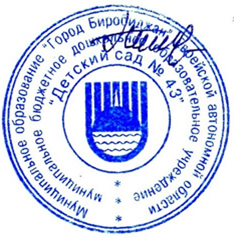 __________О.В.Питиримова № 23 т 10.03.2023 г. План мероприятий по противодействию коррупцииМБДОУ «Детский сад №43» на 2023 год.№  Мероприятие Сроки исполнения Ответственные 1. Обеспечение участия институтов гражданского общества в противодействии коррупции 1. Обеспечение участия институтов гражданского общества в противодействии коррупции 1. Обеспечение участия институтов гражданского общества в противодействии коррупции 1. Обеспечение участия институтов гражданского общества в противодействии коррупции 1.1 Содействие родительской общественности по вопросам участия в управлении муниципальным дошкольным образовательным учреждением в установленном законодательстве порядке. в течение года воспитатели групп 1.2 Информирование родителей о «телефоне горячей линии», как составной части системы информации руководства о действиях работников МБДОУ. постоянно заведующий, старший воспитатель 1.3 Обновление «Информационного уголка» о деятельности МБДОУ. в течение года старший воспитатель  1.4  Анализ заявлений, обращений граждан на предмет наличия в них информации о фактах коррупции. по мере поступления   комиссия  1.5 Организация проведения анкетирования родителей воспитанников по вопросам коррупции. октябрь  заведующий 1.6 Выступление на родительских собраниях с целью разъяснения политики дошкольного учреждения в отношении коррупции. в течение года воспитатели групп 2. Повышение эффективности деятельности по противодействию коррупции 2. Повышение эффективности деятельности по противодействию коррупции 2. Повышение эффективности деятельности по противодействию коррупции 2. Повышение эффективности деятельности по противодействию коррупции 2.1 Ознакомление работников детского сада с нормативными документами по антикоррупционной деятельности. сентябрь 2023г.заведующий 2.2 Обновление информационных стендов детского сада информацией о предоставляемых услугах. август 2023г. ответственный за противодействие коррупции 2.3 Создание, поддержка и совершенствование Интернет-сайта, раскрывающего информацию о деятельности ДОУ, позволяющего участникам образовательного процесса сообщить об известных им фактах коррупции, причинах и условиях, способствующих их совершению постоянно заведующий,  ответственный за введение сайта 2.4 Организация и осуществление еженедельного приема родителей,  в том числе и по вопросам противодействия коррупции постояннозаведующий